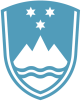 Statement bythe Republic of Sloveniaat the36th Session of the UPR Working Group – Review of PanamaGeneva, 3 November 2020Madame President,Slovenia welcomes the distinguished delegation of Panama to the UPR Working Group and thanks them for their presentation today. We commend Panama on the establishment of the National Preventive Mechanism, which is an important step in preventing torture and other ill-treatment. We note that whereas Act No. 7 of 14 February 2018 establishes penalties for harassment, sexual harassment, racism and sexism in various settings, it does not expressly provide protection for lesbian, gay, bisexual, transsexual and intersex persons. For this reason, we would recommend to Panama:to adopt legislation prohibiting discrimination in all its forms, including on the grounds of sexual orientation and gender identity.Thank you.